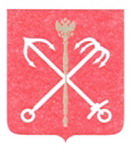 САНКТ-ПЕТЕРБУРГСКАЯ ИЗБИРАТЕЛЬНАЯ КОМИССИЯРЕШЕНИЕОб отказе в регистрации инициативной группы по проведению референдума Санкт-Петербурга В Санкт-Петербургскую избирательную комиссию 29 мая 2014 года поступило ходатайство о регистрации инициативной группы по проведению референдума Санкт-Петербурга по вопросам: «1. Вы за перенос к 70-летию Победы в Великой Отечественной войне обелиска «Городу-Герою Ленинграду» с площади Восстания и установку его на площади Мужества, где в дальнейшем будет создан мемориальный комплекс с подземными пешеходными переходами, обращенный к Пискаревскому мемориальному кладбищу и составляющий с ним архитектурный ансамбль?2. Вы за исполнение Федеральной целевой программы «Сохранение и развитие архитектуры исторических городов» в части подпрограммы по сохранению исторического центра Санкт-Петербурга, включающей в себя:- возвращение памятника основателю Великого Сибирского пути Государю Императору Александру III на его историческое место – (площадь Восстания-ранее Знаменская площадь), - устройство на площади Восстания подземных пешеходных переходов;- воссоздание на Греческой площади Храма во имя Святого Димитрия Солунского, разрушенного в 1962 году, как составляющую единого градостроительного комплекса двух центральных площадей Санкт-Петербурга (Площадь Восстания, Греческая площадь)?».Ходатайство изложено на четырех листах, включая список членов инициативной группы (паспортные данные) и перечень лиц, уполномоченных действовать от имени инициативной группы на территории Санкт-Петербурга, а также протокол собрания инициативной группы по проведению референдума Санкт-Петербурга от 27 мая 2014 года.Рассмотрев указанный комплект документов на предмет их соответствия требованиям Федерального закона «Об основных гарантиях избирательных прав и права на участие в референдуме граждан Российской Федерации» (далее – Федеральный закон), Устава Санкт-Петербурга, Закона Санкт-Петербурга «О референдуме Санкт-Петербурга», Санкт-Петербургская избирательная комиссия установила следующее.В соответствии с пунктом 3 статьи 36 Федерального закона в ходатайстве инициативной группы по проведению референдума должен содержаться вопрос, предлагаемый инициативной группой для вынесения на референдум.Представленное в Санкт-Петербургскую избирательную комиссию ходатайство о регистрации инициативной группы не соответствует указанному требованию.Согласно пункту 53 статьи 2 Федерального закона референдум является формой прямого волеизъявления граждан РФ по наиболее важным вопросам государственного и местного значения в целях принятия решений, осуществляемого посредством голосования граждан РФ, обладающих правом на участие в референдуме.Пунктом 9 статьи 73 Федерального закона определено, что если для реализации решения, принятого на референдуме, дополнительно требуется издание закона, иного нормативного правового акта, федеральный орган государственной власти, орган государственной власти субъекта РФ, орган местного самоуправления или должностное лицо местного самоуправления, в чью компетенцию входит данный вопрос, обязаны в течение 15 дней со дня вступления в силу решения, принятого на референдуме, определить срок подготовки и (или) принятия данного закона, нормативного правового акта. Указанный срок не может превышать три месяца.В соответствии с позиции, выраженной Конституционным Судом РФ в абзаце 3 пункта 4 мотивировочной части Постановления от 21 марта 2007 года № 3-П «По делу о проверке конституционности ряда положений статей 6 и 15 Федерального конституционного закона «О референдуме Российской Федерации» в связи с жалобой граждан В.И. Лакеева, В.Г. Соловьева и В.Д. Уласа» (далее Постановление Конституционного Суда РФ), вопрос референдума должен быть сформулирован таким образом, чтобы правовые последствия принятого на референдуме решения были определенными по своему содержанию и по возлагаемым на соответствующие органы государственной власти полномочиям. Также по смыслу данного Постановления избирательные комиссии, исходя из возложенных на них задач, осуществляют проверку вопросов референдума по форме и содержанию, выявляют их действительный смысл и определенность правовых последствий решения референдума, и, принимая решение, на этой основе аргументируют свои выводы, в том числе посредством моделирования возможного истолкования вопросов и правовых последствий ответов на них.Таким образом, сформулированный вопрос референдума, если для реализации принятого по нему решения дополнительно требуется осуществление тех или иных действий соответствующих органов власти, должен позволять возложить на такие органы конкретные публичные обязанности, которые ранее ими могли не исполняться. Вопрос референдума не может признаваться сформулированным, и, соответственно, ходатайство о регистрации инициативной группы по проведению референдума не может рассматриваться как содержащее вопрос референдума, если принятое по предлагаемому вопросу решение возложит на соответствующие органы власти такие обязанности, которые уже исполняются или были исполнены. Вопрос № 2 в представленном ходатайстве изложен следующим образом: «2. «Вы за исполнение Федеральной целевой программы «Сохранение и развитие архитектуры исторических городов» в части подпрограммы по сохранению исторического центра Санкт-Петербурга, включающей в себя:- возвращение памятника основателю Великого Сибирского пути Государю Императору Александру III на его историческое место – (площадь Восстания-ранее Знаменская площадь), - устройство на площади Восстания подземных пешеходных переходов;- воссоздание на Греческой площади Храма во имя Святого Димитрия Солунского, разрушенного в 1962 году, как составляющую единого градостроительного комплекса двух центральных площадей Санкт-Петербурга (Площадь Восстания, Греческая площадь)?».Таким образом, из вопроса следует, что Федеральная целевая программа «Сохранение и развитие архитектуры исторических городов» в части подпрограммы по сохранению исторического центра Санкт-Петербурга содержит в себе следующий перечень мероприятий:- возвращение памятника основателю Великого Сибирского пути Государю Императору Александру III на его историческое место – (площадь Восстания-ранее Знаменская площадь), - устройство на площади Восстания подземных пешеходных переходов;- воссоздание на Греческой площади Храма во имя Святого Димитрия Солунского, разрушенного в 1962 году, как составляющую единого градостроительного комплекса двух центральных площадей Санкт-Петербурга (Площадь Восстания, Греческая площадь).Однако, утвержденное постановление Правительства РФ от 26 ноября 2001 года № 815 (с изменениями, внесенными распоряжениями Правительства РФ от 21 октября 2004 года N 1355-р (ред. 10 августа 2005 года), от 11 ноября 2006 года N 1546-р) «О федеральной целевой программе «Сохранение и развитие архитектуры исторических городов (2002 - 2010 годы)" в части подпрограммы "Сохранение и развитие исторического центра г. Санкт-Петербурга" содержит исчерпывающий перечень мероприятий (Приложения 1-6), необходимых для исполнения программы. Мероприятий, указанных в вопросе для вынесения на референдум, в подпрограмме не предусмотрено. Кроме того, указанное постановление Правительства РФ в соответствии с распоряжением Председателя Правительства РФ от 11 ноября 2006 года № 1546-р с 01 января 2007 года утратило силу. Таким образом, следуя толкованию полномочий избирательных комиссий, данных Конституционном Судом РФ в мотивировочной части Постановления, при определении правовых последствий решения референдума, моделирования возможного истолкования вопросов и правовых последствий ответов на них, следует признать, что при положительных ответах на поставленные в ходатайстве вопросы возникнет правовая неопределенность, поскольку невозможно региональным референдумом возложить на федеральный орган государственной власти исполнение нормативно-правового акта, не содержавшего предусмотренные вопросами референдума мероприятия, а также утратившего силу. То есть вопрос референдума, содержащий ссылки на утратившее силу постановление Правительства РФ, которое не содержало предлагаемых для вынесения на референдум действий, не может рассматриваться как сформулированный вопрос референдума. При этом Санкт-Петербургской избирательной комиссией не оценивается вопрос, предлагаемый для вынесения на референдум Санкт-Петербурга, на предмет его соответствия требованиям статьи 12 Федерального закона.Таким образом, представленное в Санкт-Петербургскую избирательную комиссию ходатайство о регистрации инициативной группы не соответствует требованию пункта 3 статьи 36 Федерального закона. На основании изложенного, руководствуясь пунктом 5 статьи 36 Федерального закона «Об основных гарантиях избирательных прав и права на участие в референдуме граждан Российской Федерации» и пунктом 4 статьи 22 Закона Санкт-Петербурга «О референдуме Санкт-Петербурга», Санкт-Петербургская избирательная комиссия р е ш и л а:1. Отказать в регистрации инициативной группы по проведению референдума Санкт-Петербурга по вопросам:«1. Вы за перенос к 70-летию Победы в  Великой Отечественной войне обелиска «Городу-Герою Ленинграду» с площади Восстания и установку его на площади Мужества, где в дальнейшем будет создан мемориальный комплекс с подземными пешеходными переходами, обращенный к Пискаревскому мемориальному кладбищу и составляющий с ним архитектурный ансамбль?2. Вы за исполнение Федеральной целевой программы «Сохранение и развитие архитектуры исторических городов» в части подпрограммы по сохранению исторического центра Санкт-Петербурга, включающей в себя:- возвращение памятника основателю Великого Сибирского пути Государю Императору Александру III на его историческое место – (площадь Восстания-ранее Знаменская площадь), - устройство на площади Восстания подземных пешеходных переходов;- воссоздание на Греческой площади Храма во имя Святого Димитрия Солунского, разрушенного в 1962 году, как составляющую единого градостроительного комплекса двух центральных площадей Санкт-Петербурга (Площадь Восстания, Греческая площадь)?».2. Вручить копию настоящего решения представителю инициативной группы.3. Опубликовать настоящее решение в сетевом издании «Вестник Санкт-Петербургской избирательной комиссии».4. Контроль за исполнением настоящего решения возложить на секретаря Санкт-Петербургской избирательной комиссии М.А. Жданову.10 июня 2014 года№ 55-1Председатель Санкт-Петербургской избирательной комиссииА.С. ПучнинСекретарь Санкт-Петербургскойизбирательной комиссииМ.А. Жданова